Annexe II c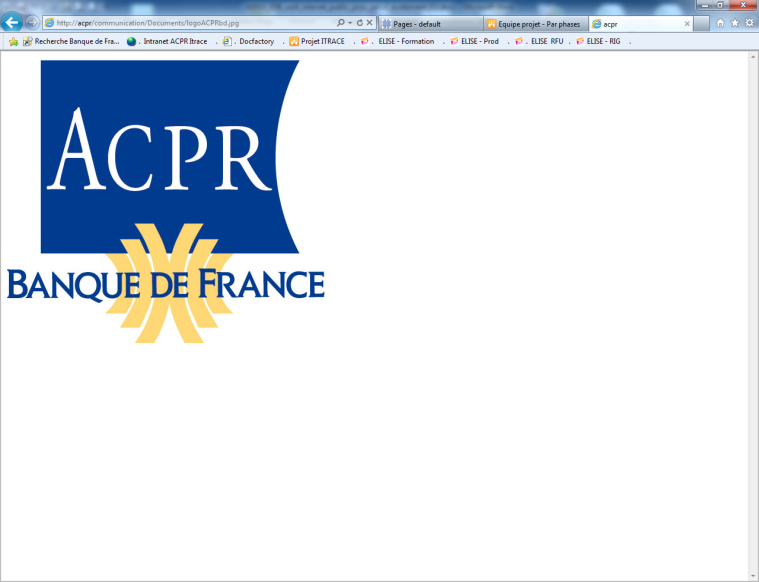 Questionnairepratiques commercialeset protection de la clientèle« Assurance Santé-Prévoyance »I-DONNEES D’IDENTIFICATIONII-DONNEES D’ACTIVITEIII-DISPOSITIF DE COMMERCIALISATIONIV-PRATIQUES COMMERCIALES ET MOYENS DEDIESV-VEILLE SUR LA PROTECTION DE LA CLIENTELEII.1 Données générales II.2 Données garantie Décès et Assurances mixteII.3 Chargements commerciaux et frais réelsIII.1 Canaux de distributionIII.2 Commercialisation pour le compte de tiersIV.1 Budget publicitaire Montant total du budget publicitaire (publicités institutionnelles y compris) : …IV.2 Budget publicitaire par produitIV.3 Nouveaux produits / modifications substantielles de produits existantsIV.4 Rémunération des personnels salariés chargés de la commercialisation des produitsIV.4.1	Les objectifs de commercialisation (annuels ou ponctuels) ont-ils une incidence sur la rémunération ou les avantages non monétaires perçus par les personnels salariés chargés de la commercialisation des produits ?Oui Non Sans objet (aucun objectif commercial)IV.4.2	Part de la rémunération variable des personnels salariés chargés de la commercialisation des produits liées en tout ou partie à des objectifs de commercialisation (annuels ou ponctuels) ?IV.4.3	En moyenne, quelle est la part des avantages non monétaires perçus au regard de la rémunération annuelle des personnels salariés chargés de la commercialisation des produits ?Supérieure à 10 %5% ˂ x ≤ 10 %1 % ≤ x ≤ 5 %Inférieure à 1 %Sans objet (pas d’avantages non monétaires perçus)IV.4.4	Commentaires (champ libre)V.1 Identification de dysfonctionnements en matière de protection de la clientèleLe traitement des réclamations ou les contrôles menés ont-t-il permis de constater des dysfonctionnements au cours de l’exercice sous revue en matière de commercialisation et de protection de la clientèle au sein de l’entité ?a) Ouib) NonV.2 Description des audits réalisés au cours de l’année sous revue relatifs à la commercialisation ou la protection de la clientèle au sein de l’entité : …V.3 Nature et description des dysfonctionnements identifiésCommentaires généraux sur le questionnaire Assurance Santé-Prévoyance(champ libre)I - DONNEES D’IDENTIFICATIONAnnéeSIRENMATRICULEDénomination sociale de l’organismeFORME JURIDIQUEGROUPE D’APPARTENANCEDate de validation du questionnaire par un dirigeant effectif ou la personne qu’il a habilitée à cet effetNom du dirigeant effectif ayant validé le questionnaire ou nom et fonction de la personne qu’il a habilitée à cet effetII - DONNEES D’ACTIVITEType d’activités réalisées / produits proposés(affaires directes)Nombre d’organismes souscripteurs(ENS 14.01 – C0010)Nombre d’assurés(ENS 14.01 – C0020)Nombre de personnes couvertes(ENS 14.01 – C0030)Primesnettes (ENS 13.02 - R0050 ou 14.02 – C0010+C002)Prestations payées nettes de recours (ENS 14.02 C0030 + C0040)Charge des prestations(ENS 13.02 - R0150)Garanties individuellesCat. 20Garanties frais de soinsAutres dommages corporelsIncapacité de travailInvaliditéDépendance à titre principaldont garanties annuelles (avec ou sans maintien de couverture)dont garanties viagèresDépendance à titre accessoire ou complémentaireAutres garanties hors assurance emprunteur Perte d’emploi hors assurance emprunteurGaranties FamilleRisques sociauxGaranties CollectivesCat. 21Garanties frais de soinsAutres dommages corporelsIncapacité de travailInvaliditéDépendance à titre principaldont garanties annuelles (avec ou sans maintien de couverture)dont garanties viagèresDépendance à titre accessoire ou complémentaireAutres garanties hors assurance emprunteur Perte d’emploi hors assurance emprunteurGaranties FamilleRisques sociauxType d’activités réalisées / produits proposés (affaires directes)Nombre d’assurésPrimes nettes émises (14.02 : C0010 + C0020)Prestations payéesCharge des prestationsProvisions d’assurance vie clôtureAutres provisions techniques clôtureParticipation aux bénéfices directement incorporée aux provisions techniques(R0440)Participation aux bénéfices incorporée aux prestations(R0130)Dotation pour provisions pour participation aux bénéfices(R0450)Dommages corporels Garanties individuellesGaranties temporaires Décès / Invalidité avec PTIAGaranties Décès vie entière / Invalidité avec PTIADommages corporelsGaranties collectivesGaranties temporaires Décès / Invalidité avec PTIAGaranties Décès vie entière / Invalidité avec PTIAGaranties obsèques(à titre accessoire)Assurance emprunteurdont en garantie d’un crédit immobilierdont en garantie d’un crédit à la consommationRevenus bruts perçus 
(en euros)Revenus bruts perçus 
(en euros)Revenus bruts perçus 
(en euros)Revenus bruts perçus 
(en euros)Frais Frais Frais Frais Grandes familles de produits Chargements  d’acquisitionChargements  d’acquisitionChargements de gestionAutres chargements Frais d’acquisition(R0320)Frais de gestion(R0330)Autres charges nettes de produits techniques (R0340)Frais de gestion des sinistres(R0090)Garanties individuellesGaranties individuellesGaranties frais de soinsGaranties frais de soinsAutres dommages corporelsAutres dommages corporelsdont Dépendancedont DépendanceGaranties collectivesGaranties collectivesGaranties frais de soinsGaranties frais de soinsAutres dommages corporelsAutres dommages corporelsdont Dépendancedont DépendanceGaranties obsèques(à titre accessoire)Garanties obsèques(à titre accessoire)Assurance emprunteurAssurance emprunteurdont en garantie d’un crédit immobilierdont en garantie d’un crédit immobilierdont en garantie d’un crédit à la consommationdont en garantie d’un crédit à la consommationIII - DISPOSITIF DE COMMERCIALISATION Nombre de nouveaux contrats par canal de distributionNombre de nouveaux contrats par canal de distributionNombre de nouveaux contrats par canal de distributionNombre de nouveaux contrats par canal de distributionNombre de nouveaux contrats par canal de distributionNombre de nouveaux contrats par canal de distributionNombre de nouveaux contrats par canal de distributionNombre de nouveaux contrats par canal de distributionNombre de nouveaux contrats par canal de distributionNombre de nouveaux contrats par canal de distributionNombre de nouveaux contrats par canal de distributionNombre de nouveaux contrats par canal de distributionNombre de nouveaux contrats par canal de distributionProduits proposés Rémunération versée à des distributeurs tiers/délégatairesRémunération versée à des distributeurs tiers/délégatairesDistributeurs tiersDistributeurs tiersDistributeurs tiersDistributeurs tiersDistributeurs tiersRéseau salariéRéseau salariéRéseau salariéRéseau salariéRéseau salariéProduits proposés pour la commercialisation du produitpour la gestion du produitCourtiers hors ECECAgents généraux Organismes d’assuranceAutresdont vente en agencedont démarchagephysiquedont souscription en lignedont vente par téléphonedont  autres Garanties individuellesGaranties frais de soinsAutres dommages corporelsdont Incapacité / Invaliditédont Dépendance (à titre principal)Garanties obsèques (à titre accessoire)Garanties collectivesGaranties frais de soinsAutres dommages corporelsdont Incapacité / Invaliditédont Dépendance (à titre principal)Garanties obsèques (à titre principal)Assurance emprunteurdont en garantie d’un crédit immobilierdont en garantie d’un crédit à la consommationType d’activités réalisées / produits proposés(affaires directes)Nombre de contrats / adhésions commercialisé(e)s pour compte de tiers Stock de contrats souscrits pour le compte de tiersRémunération versée par des tiers pour la commercialisation ou la gestion des produitsDénomination des tiers pour le compte desquels les produits sont commercialisésGaranties individuellesGaranties frais de soinsAutres dommages corporelsdont Incapacité/Invaliditédont Dépendance (à titre principal)Garanties collectivesGaranties frais de soinsAutres dommages corporelsdont Incapacité/Invaliditédont Dépendance (à titre principal)Garanties obsèques (à titre accessoire)Assurance emprunteurdont en garantie d’un crédit immobilierdont en garantie d’un crédit à la consommationIV – PRATIQUES COMMERCIALES ET MOYENS DEDIES ProduitsSupport de communication utilisé (O/N)Support de communication utilisé (O/N)Support de communication utilisé (O/N)Support de communication utilisé (O/N)Support de communication utilisé (O/N)Montant du budget publicitai re (en euros)ProduitsPresse et affichageTV, radio et cinémaMailings,  e-mailings et SMSBannières InternetAutresMontant du budget publicitai re (en euros)Garanties individuellesGaranties frais de soinsAutres dommages corporelsdont Incapacité / Invaliditédont Dépendance (à titre principal)Garanties collectivesGaranties frais de soinsAutres dommages corporelsdont Incapacité / Invaliditédont Dépendance (à titre principal)Garanties obsèques (à titre accessoire)Assurance emprunteurdont en garantie d’un crédit immobilierdont en garantie d’un crédit à la consommationProduits proposésPilotage du produitPilotage du produitPilotage du produitPilotage du produitPilotage du produitCanaux / modes de distributionCanaux / modes de distributionCanaux / modes de distributionCanaux / modes de distributionDescription succincte (marché cible, besoins couverts, stratégie...)Produits proposésCréation de produitO/NModification substantielleO/NClientèle cible% clientèle cible / clientèle totaleRevenus attendus(en euros)SalariésO/NVADO/NIntermédiaires hors ECO/NECO/NDescription succincte (marché cible, besoins couverts, stratégie...)Garanties individuellesGaranties frais de soinsAutres dommages corporelsdont Incapacité/Invaliditédont Dépendance (à titre principal)Garanties collectivesGaranties frais de soinsAutres dommages corporelsdont Incapacité/Invaliditédont Dépendance (à titre principal)Garanties obsèques (à titre accessoire)Assurance emprunteurdont en garantie d’un crédit immobilierdont en garantie d’un crédit à la consommationPart de la rémunération variable dans la rémunération annuelle (en %)Pourcentage des personnels salariés chargés de la commercialisation des produitsSupérieure à 20 %15% ˂ x ≤ 20 %10 % ≤ x ≤ 15 %Inférieure à 10 %V – VEILLE SUR LA PROTECTION DE LA CLIENTELEProduitsMoyen de détection : réclamation / contrôleNature des dysfonctionnements constatésProduit / Système de gestion / Pratique concerné(s)Actions correctrices engagées ou envisagéesCommentaires Assurance emprunteur / crédit à la consommationAssurance Emprunteur / crédit immobilierGAV / AccidentDépendanceAutres contrats prévoyanceSanté